Board of Trustees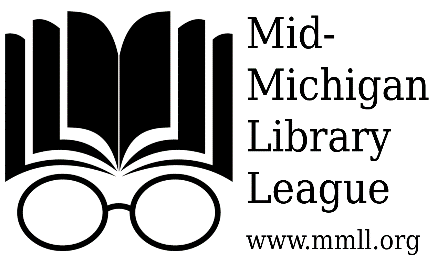 MeetingBoard of TrusteesMeetingMay 21, 2020, 10:00 a.m. viaZOOM Videoconferencehttps://us02web.zoom.us/j/89789954873?pwd=SUtGMEUvc0FTNC9kd0hqdDhydjQrdz09 Password:  MMLLType of Meeting: Regular Meeting of the Board ONLINE:  https://us02web.zoom.us/j/89789954873?pwd=SUtGMEUvc0FTNC9kd0hqdDhydjQrdz09 Password: MMLLOR, call (312) 626 6799  Meeting ID: 897 8995 4873; Password: 880057Mid-Michigan Library League Board of Trustees meetings are held in accordance with the Open Meetings Act. 
All interested public, member library staff and Board members are cordially invited and encouraged to attend.  ***Please let us know in advance if you require any special interpretation needs.  (231) 775-3037Type of Meeting: Regular Meeting of the Board ONLINE:  https://us02web.zoom.us/j/89789954873?pwd=SUtGMEUvc0FTNC9kd0hqdDhydjQrdz09 Password: MMLLOR, call (312) 626 6799  Meeting ID: 897 8995 4873; Password: 880057Mid-Michigan Library League Board of Trustees meetings are held in accordance with the Open Meetings Act. 
All interested public, member library staff and Board members are cordially invited and encouraged to attend.  ***Please let us know in advance if you require any special interpretation needs.  (231) 775-3037Type of Meeting: Regular Meeting of the Board ONLINE:  https://us02web.zoom.us/j/89789954873?pwd=SUtGMEUvc0FTNC9kd0hqdDhydjQrdz09 Password: MMLLOR, call (312) 626 6799  Meeting ID: 897 8995 4873; Password: 880057Mid-Michigan Library League Board of Trustees meetings are held in accordance with the Open Meetings Act. 
All interested public, member library staff and Board members are cordially invited and encouraged to attend.  ***Please let us know in advance if you require any special interpretation needs.  (231) 775-3037Draft Agenda  Draft Agenda  Draft Agenda  1. Call to Order – Chair, Eric SmithRoll callRoll call2. Approval of agenda Action Item:  Approve agendaAction Item:  Approve agenda3. Approval of minutes Action Item:  Approve minutes from 1-16-20 Board meeting Action Item:  Approve minutes from 1-16-20 Board meeting 4. Public participation and communicationsAdvisory Council report as needed Advisory Council report as needed 5. Financial reportAction Item:  Approve purchase journals for January, February, March, and April 2020 (roll call)Action Item:  Accept financial reports (income statements, balance sheets) for January, February, March, and April 2020Action Item:  Approve purchase journals for January, February, March, and April 2020 (roll call)Action Item:  Accept financial reports (income statements, balance sheets) for January, February, March, and April 20206. Director’s reportInformation Items:  All COVID-19, all the time.  Lots of Executive Orders, Zoom meetings, PPE ordering and staying at home.  Whew!Information Items:  All COVID-19, all the time.  Lots of Executive Orders, Zoom meetings, PPE ordering and staying at home.  Whew!7. Committees:       Finance     PersonnelFinance:  Need to set meeting for July/early August for budget workPersonnel:  No meeting/reportFinance:  Need to set meeting for July/early August for budget workPersonnel:  No meeting/report8. Old businessDiscussion Item:  Manistee RIDES request – 5-day delivery for main, no branch deliveryAction Item:  Approve Manistee RIDES requestDiscussion Item:  Manistee RIDES request – 5-day delivery for main, no branch deliveryAction Item:  Approve Manistee RIDES request9. New businessDiscussion Item:  Press release - reopening libraries based on local plansDiscussion Item:  Budget amendment request (not in packet)Action Item:  Approve budget amendmentDiscussion Item:  COVID-19 Preparedness and Response Plan for MMLLAction Item:  Delegate some decision-making to Board Chair and DirectorDiscussion Item:  Press release - reopening libraries based on local plansDiscussion Item:  Budget amendment request (not in packet)Action Item:  Approve budget amendmentDiscussion Item:  COVID-19 Preparedness and Response Plan for MMLLAction Item:  Delegate some decision-making to Board Chair and Director10. Public comment11. Additional Advisory Council comments12. Board member commentsInformation Item:  news from the groups?Information Item:  news from the groups?13. Adjournment~Next Meeting~Thursday, August 20, 2020, at the Cadillac Wexford Public Library, 411 South Lake Street, Cadillac, MI 49601Mid-Michigan Library League, 201 N. Mitchell, Suite 302, Cadillac, MI 49601 Phone: 231-775-3037~Next Meeting~Thursday, August 20, 2020, at the Cadillac Wexford Public Library, 411 South Lake Street, Cadillac, MI 49601Mid-Michigan Library League, 201 N. Mitchell, Suite 302, Cadillac, MI 49601 Phone: 231-775-3037~Next Meeting~Thursday, August 20, 2020, at the Cadillac Wexford Public Library, 411 South Lake Street, Cadillac, MI 49601Mid-Michigan Library League, 201 N. Mitchell, Suite 302, Cadillac, MI 49601 Phone: 231-775-3037